ПОЯСНЮВАЛЬНА ЗАПИСКА№ ПЗН-46557 від 11.11.2022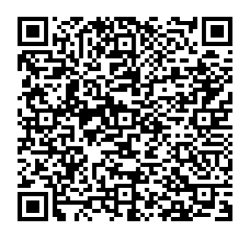 до проєкту рішення Київської міської ради: 
Про надання дозволу КИЇВСЬКОМУ КОМУНАЛЬНОМУ ОБ'ЄДНАННЮ ЗЕЛЕНОГО БУДІВНИЦТВА ТА ЕКСПЛУАТАЦІЇ ЗЕЛЕНИХ НАСАДЖЕНЬ МІСТА «КИЇВЗЕЛЕНБУД» на розроблення проєкту землеустрою щодо відведення земельної ділянки для обслуговування та експлуатації зелених насаджень загального користування між вул. Генерала Жмаченка, 4 та вул. Андрія Малишка, 3                              у Дніпровському районі міста КиєваЮридична особа:*за даними Єдиного державного реєстру юридичних осіб, фізичних осіб-підприємців та громадських формуваньВідомості про земельну ділянку (обліковий код 66:172:0702).Обґрунтування прийняття рішення.На клопотання зацікавленої особи відповідно до статей 9, 123 Земельного кодексу України та Порядку набуття прав на землю із земель комунальної власності у місті Києві, затвердженого рішенням Київської міської ради від 20.04.2017 № 241/2463, Департаментом земельних ресурсів виконавчого органу Київської міської ради (Київської міської державної адміністрації) розроблено проєкт рішення Київської міської ради.Мета прийняття рішення.Метою прийняття рішення є забезпечення реалізації встановленого Земельним кодексом України права особи на оформлення права користування на землю.Особливі характеристики ділянки.Стан нормативно-правової бази у даній сфері правового регулювання.Загальні засади та порядок отримання дозволу на розроблення документації із землеустрою визначено статтями 9, 123 Земельного кодексу України.Фінансово-економічне обґрунтування.Реалізація рішення не потребує додаткових витрат міського бюджету.Прогноз соціально-економічних та інших наслідків прийняття рішення.Наслідками прийняття розробленого проєкту рішення стане реалізація зацікавленою особою своїх прав щодо використання земельної ділянки;Доповідач: директор Департаменту земельних ресурсів Валентина ПЕЛИХ НазваКИЇВСЬКЕ КОМУНАЛЬНЕ ОБ'ЄДНАННЯ ЗЕЛЕНОГО БУДІВНИЦТВА ТА ЕКСПЛУАТАЦІЇ ЗЕЛЕНИХ НАСАДЖЕНЬ МІСТА «КИЇВЗЕЛЕНБУД» Перелік засновників (учасників)*КИЇВСЬКА МІСЬКА ДЕРЖАВНА АДМІНІСТРАЦІЯ, Код ЄДРПОУ:00022527, 01044, місто Київ, вул. ХРЕЩАТИК, 36 Кінцевий бенефіціарний власник (контролер)*Відсутній Клопотаннявід 07.11.2022 № 201041334 Місце розташування   (адреса):м. Київ, Дніпровський р-н, між вул. Генерала Жмаченка, 4 та вул. Андрія Малишка, 3  Площа:1,00 га Вид та термін користування:постійне користування Вид використання:для обслуговування та експлуатації зелених насаджень загального користування   Наявність будівель і споруд на    ділянці:На частині земельної ділянки розташовані гаражі (Департаментом направлено лист до Департаменту міського благоустрою виконавчого органу Київської міської ради (Київської міської державної адміністрації) від 12.11.2022 № 0570202/3-13743 щодо вжиття заходів, передбачених статтею 38 Закону України «Про регулювання містобудівної діяльності).  Наявність ДПТ:Детальний план території відсутній.  Функціональне призначення    згідно з Генпланом:Відповідно до Генерального плану міста Києва, затвердженого рішенням Київської міської ради від 28.03.2002 № 370/1804, земельна ділянка за функціональним призначенням належить до території житлової забудови багатоповерхової (існуючі) (лист Департаменту містобудування та архітектури виконавчого органу Київської міської ради (Київської міської державної адміністрації) від 08.11.2022                     № 055-7638).  Правовий режим:Земельна ділянка належить до земель комунальної власності територіальної громади міста Києва.  Розташування в зеленій зоні:Земельна ділянка не входить до зеленої зони.  Інші особливості:Пунктом 1 протоколу № 6/24 постійної комісії Київської міської ради з питань екологічної політики від 04.10.2022 було підтримано ініціативу депутата Київської міської ради Ю. Федоренка від 07.02.2022 № 08/279/09/247-1133 щодо створення об’єкту благоустрою – скверу на земельній ділянці між вул. Генерала Жмаченка, 4 та                    вул. Андрія Малишка, 3. На виконання пункту 2 вказаного протоколу КО «Київзеленбуд» подано клопотання від 07.11.2022 № 201041334 про надання дозволу на розроблення проєкту землеустрою щодо відведення земельної ділянки для обслуговування та експлуатації зелених насаджень загального користування між                       вул. Генерала Жмаченка, 4 та вул. Андрія Малишка, 3 у Дніпровському районі міста Києва. Зважаючи на положення статей 9, 122 Земельного кодексу України та пункту 34 частини першої статті 26 Закону України «Про місцеве самоврядування в Україні» (щодо обов’язковості розгляду питань землекористування на пленарних засіданнях) вказаний проєкт рішення направляється для подальшого розгляду Київською міською радою.Директор Департаменту земельних ресурсівВалентина ПЕЛИХ